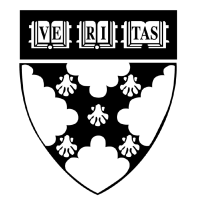 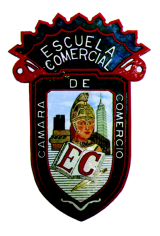 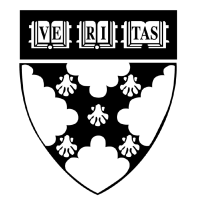 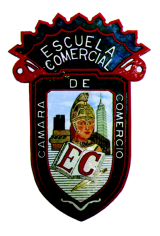 Tema:AntologíasActividad 1:Elaborar la Antología prologada para el martes 5.Materia: EspañolProfesor: Yolanda Priego